H Unit 16: Circle theorems and circle geometryRoad MapRoad MapRoad MapRoad MapRoad MapRoad MapIn this unit you will learn about Geometry. The aims are as follows:LG1: KnowledgeLG2: ApplicationLG3: SkillsAssessment GradesIn this unit you will learn about Geometry. The aims are as follows:LG1: KnowledgeLG2: ApplicationLG3: SkillsIn this unit you will learn about Geometry. The aims are as follows:LG1: KnowledgeLG2: ApplicationLG3: SkillsIn this unit you will learn about Geometry. The aims are as follows:LG1: KnowledgeLG2: ApplicationLG3: SkillsIn this unit you will learn about Geometry. The aims are as follows:LG1: KnowledgeLG2: ApplicationLG3: SkillsIn this unit you will learn about Geometry. The aims are as follows:LG1: KnowledgeLG2: ApplicationLG3: SkillsThemesLearning Goals/Outcomes/ContentLearning Goals/Outcomes/ContentLearning Goals/Outcomes/Content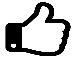 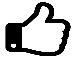 16a Circle theoremsRecall the definition of a circle and identify (name) and draw parts of a circle, including sector, tangent, chord, segment; Recall the definition of a circle and identify (name) and draw parts of a circle, including sector, tangent, chord, segment; Recall the definition of a circle and identify (name) and draw parts of a circle, including sector, tangent, chord, segment; 16a Circle theoremsProve and use the facts that:Prove and use the facts that:Prove and use the facts that:16a Circle theoremsthe angle subtended by an arc at the centre of a circle is twice the angle subtended at any point on the circumference;the angle subtended by an arc at the centre of a circle is twice the angle subtended at any point on the circumference;the angle subtended by an arc at the centre of a circle is twice the angle subtended at any point on the circumference;16a Circle theoremsthe angle in a semicircle is a right angle;the angle in a semicircle is a right angle;the angle in a semicircle is a right angle;16a Circle theoremsthe perpendicular from the centre of a circle to a chord bisects the chord;the perpendicular from the centre of a circle to a chord bisects the chord;the perpendicular from the centre of a circle to a chord bisects the chord;16a Circle theoremsangles in the same segment are equal;angles in the same segment are equal;angles in the same segment are equal;16a Circle theoremsalternate segment theorem;alternate segment theorem;alternate segment theorem;16a Circle theoremsopposite angles of a cyclic quadrilateral sum to 180°;opposite angles of a cyclic quadrilateral sum to 180°;opposite angles of a cyclic quadrilateral sum to 180°;16a Circle theoremsUnderstand and use the fact that the tangent at any point on a circle is perpendicular to the radius at that point;Understand and use the fact that the tangent at any point on a circle is perpendicular to the radius at that point;Understand and use the fact that the tangent at any point on a circle is perpendicular to the radius at that point;16a Circle theoremsFind and give reasons for missing angles on diagrams using: Find and give reasons for missing angles on diagrams using: Find and give reasons for missing angles on diagrams using: 16a Circle theoremscircle theorems;circle theorems;circle theorems;16a Circle theoremsisosceles triangles (radius properties) in circles;isosceles triangles (radius properties) in circles;isosceles triangles (radius properties) in circles;16a Circle theoremsthe fact that the angle between a tangent and radius is 90°;the fact that the angle between a tangent and radius is 90°;the fact that the angle between a tangent and radius is 90°;16a Circle theoremsthe fact that tangents from an external point are equal in length.the fact that tangents from an external point are equal in length.the fact that tangents from an external point are equal in length.16b Circle geometrySelect and apply construction techniques and understanding of loci to draw graphs based on circles and perpendiculars of lines; 16b Circle geometryFind the equation of a tangent to a circle at a given point, by: 16b Circle geometryfinding the gradient of the radius that meets the circle at that point (circles all centre the origin);16b Circle geometryfinding the gradient of the tangent perpendicular to it; 16b Circle geometryusing the given point; 16b Circle geometryRecognise and construct the graph of a circle using x2 + y2 = r2 for radius r centred at the origin of coordinates. 